Раздел «Красива птица пером, а человек – делами  и  умом»Тема: А.Раскин «Как  папа  выбирал профессию»Цели: планируется, что к концу урока большинство учащихся  будут знать ответы  на тестовую  работу; уметь высказывать свою точку зрения, определять тему и главную мысль  произведения.Задачи: способствовать формированию читательских умений ориентироваться в тексте, расширению представлений о разных профессиях; содействовать развитию навыков  выразительного  осознанного  чтения, умений  определять свою  и авторскую  оценку событий, отношений  к  героям, умений отстаивать  и  аргументировать свою точку зрения, коммуникативных  навыков, критическое  мышление, творческие  способности; способствовать воспитанию уважения  к  людям  разных профессий.Оборудование: планшеты (для детей), мультимедиа, папка «Речевые разминки», лист самооценки                                                   Ход  урока:Организационный  моментМы  сегодня  на   уроке  будем  думать, размышлять, на вопросы  отвечать, выразительно  читать.Эпиграф: «Теперь, когда мы  научились летать  по  воздуху, как  птицы, плавать  под  водой, как  рыбы, нам не хватает  только  одного - научиться  жить  на земле, как  люди»                   (слайд№1)-Как вы понимаете  эти  слова?                                                                                                                                                                Жизнь  человеку  даётся  только 1 раз, и каждый  сам  выбирает, как её  прожить, выбирает  дело, которым будет  заниматься  всю жизнь. Но  человеком  надо  оставаться  при  любых обстоятельствах. У  каждого из вас   на столах есть лист  самооценки. Он отражает план работы  и  критерии оценивания  на каждом этапе урока. Речевая  разминка   1. «Добавь рифму»Письма в дом приносит он, долгожданный……..…..(почтальон). Герои легендарные, в огонь идут……………………..(пожарные). У собаки, мышки  жар - их спасёт………………………(ветеринар)От  вирусов наш  компьютер  завис: программы и файлы  спас  (программист) В  море  реклам, товаров и цен бизнес ведёт человек …….(бизнесмен). Разделите данные фразеологизмы на 2 группы (синонимы, антонимы)                                                             (слайд №2)Работать  в  поте  лица -…..На  чужой  шее  сидеть -….Работать  спустя  рукава -….Своим  горбом   жить-……Интонирование                                       (слайд №3)Все  профессии  хороши, все профессии  важны.         Знаем  мы, что  наши  руки  будут  Родине  нужны.- Прочитайте  с логическим  ударением  на выделенные  слова. Оцените  себя в 1 колонке.Проверка  домашнего  задания-Что объединяет эти профессии: КЛОУН, БИЛИТЁРША, ДИРЕКТОР?Чтение  по  ролям 2 части (комментирование  учащихся  по памятке).Почему мальчик не отдал деньги?Почему человек решил помочь мальчику, хотя был не настоящим клоуном? В данном рассказе профессия клоуна тесно связана ещё с одной очень гуманной профессий. Какой?А может ли такое  быть  в  жизни,  клоун  становится  доктором?Каждый  год не только в рамках акции «Ангел в твоём сердце», «Наши  дети», но и постоянно сотни волонтёров приходят в детские дома, в больницы, где  лежат  тяжелобольные  дети  и  делают  их жизнь, хоть  и  на  мгновение, счастливой, радостной, стараются отвлечь от болезней и других проблем. Оцените себя во 2 колонке.Новая  темаПрогнозирование  На  основании  эпиграфа, речевой  разминки  попробуйте  догадаться, о чём  сегодня  пойдёт  речь? (работа  в  группах)Сегодня каждый  из вас уже предварительно выбрал профессию, с которой  хочет  связать  свою  жизнь. Она  написана  у вас на бейджиках. К концу  урока  вы  можете  поменять  своё  мнение, а можете  остаться  при первоначальном  выборе. А  новое произведение, которое  мы прочитаем, называется «Как  папа  выбирал  себе  профессию». Его  автор А.Раскин.Целеполагание -Каковы цели урока?  Что должны узнать? Чему научиться? 3.Об  авторе                                                            (слайд №4)Предположите  по названию  книг  на  слайде, о  ком  писал  автор   и  для  кого?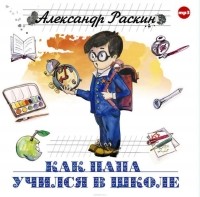 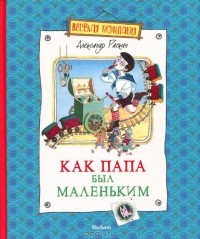 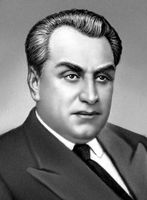 Родился в Витебске. Сочинять  стихи  начал  очень  рано, раньше, чем  научился  читать. А читать  стал  уже в четыре   года. Взяв в руки книгу в юном возрасте, Александр уже никогда с ней не расставался. В смешных и веселых историях Александра Раскина - все чистая правда. Все это, конечно, происходило с ним самим, когда он был маленьким.  Его маленькой дочери было непросто поверить, что папа в детстве укрощал собачку, охотился на тигра и даже однажды... укусил профессора. Что он тоже когда-то опаздывал в школу, придумывал всякие небылицы для учителей, обижался на смешные прозвища, которые ему придумывали... Но все-таки это здорово, что папы не рождаются сразу взрослыми и что они, пока маленькие, так похожи на своих детей! А  ещё   по  сценарию Александра Раскина снят знаменитый фильм «Весна» с Л. Орловой и Ф. Раневской в главных ролях. 4.Прогноз «Разведка» За 30 сек узнать как  можно  больше  о  содержании. Обсуждение  в  группах.5.Словарная  работа   сцепщик-…., юнга -……- Посмотрите  на слайды  и  попробуйте  определить, чем  занимаются  представители  этих  профессий?6.Первичное  чтение  (чтение  с  пометками)    Учитель. При   чтении  обратите  внимание  на  название  профессий, подчёркивайте  их.1часть – читает учительПочему  отец  хотел  стать  сторожем? Подтвердите  словами  текста. Какую  профессию  автор  рассказа  назвал  весёлой  и  вкусной? (Продавец  мороженого).  А  почему  именно  такими  словами?  Что  значит  «твёрдо  решил?» Замените  синонимом. А  самой   интересной? (сцепщик вагонов). Что значит  «играл» с вагонами?Прочитайте, как  автор  об  этом  говорит. Почему  именно  это  слово  он  употребил?Как  мальчик  хотел  совмещать  эти  профессии? Кем  ещё  хотел  быть? (лётчиком, артистом, токарем, юнгой, пастухом). После  чего  он  захотел  стать  токарем? Какова  главная  мысль  данной  части. Придумайте  заглавие.                         (Нелёгкий  выбор. Выбор  профессий.)2часть - читают  учащиеся.Кем  захотелось  стать  маленькому  папе? Почему? Как  папа  это  делал? Зачитайте. Кто  остановил  его  планы? Прочитайте  диалог  военного  и  маленького  папы. Озаглавьте  эту  часть. (Странный  выбор). 7. Разрешение  спора (инсценировка)Учитель. Ребята, что  у  вас  случилось? Что  вызвало  такой  спор?Учащиеся. Мы  решаем, какая  профессия  из  этого  рассказа самая  лучшая? И  никак  не  можем  определиться.Учитель. Есть  профессия, которая  может  вам  помочь.Судья. Наверное, вам нужна  я. Суд, к сожалению, последняя  инстанция, когда    2 стороны   не  могут  прийти  к  единому  мнению. Адвокат. А я – адвокат. Я  не  знаю, чью  сторону  мне  принять, кого  из  моих  клиентов защищать, ведь  каждый  из  них,   по – своему,  прав.Лётчик. Я  считаю, что  без  меня  не  взлетит  ни один  самолёт. Люди  не  смогут  летать  из  одной  страны  в  другую, не  смогут  повстречаться  со  своими  родными  в разных  уголках  мира, не  полетят  в  командировку, на  отдых. А  кто, если  не  лётчик,  будет  охранять  воздушные  рубежи, участвовать в  испытаниях  новой  воздушной  техники?Продавец. Да, ты  прав. Но  разве  можно  сегодня  обойтись  без  продавца? Тысячи, даже миллионы  магазинов  могут  закрыться, если  не  будет  продавцов. Захочешь  купить  продукты, а не сможешь. Не  сделаешь  ремонт  в  доме, потому что  ничего не сможешь  купить, не будет  мебели  в  доме, посуды. Судья. Всё! Спор  прекратите. Чуток  подождите. Разрешить  спор  я  хочу  словами  вашего  рассказа. Чтение  3 части учащимися.Какова  главная  идея  этой  части. Как  бы  вы  её  озаглавили? По  таблице  «Тонких  и  толстых  вопросов» составить  3 толстых  вопроса  к  тексту. Оцените  себя  в 3 колонке.ФизминуткаРабота в  группах (объявляю  задания каждой  группы)1группа – вы  должны  узнать  профессии  по  пословицам.2 группа – составить  синквейн  к  слову «Профессия».3 группа – придумать название  профессий  к  каждой  букве  слова «Профессия».4 группа –  вы  должны  найти  информацию  из  интернета   и познакомить  присутствующих  с   редкими  профессиями.  Оцените  себя в 4 колонке.Самопрезентация1) На доске  все профессии, которые  прозвучали  сегодня  на  уроке. Но  они  все  разного  цвета. Как  вы  думаете, почему? Все  профессии  условно  разделены  на  следующие  группы: человек – природа (зелёный), техника (оранжевый), человек – знаковая  профессия (жёлтый), человек (красный), человек – художественный  образ  (синий). Человек – природа: имеют дело  с живой   и  неживой  природой (ветеринар, агроном, гидролог, механизатор, тракторист). Общий предмет  труда – животные  и растения, почва  и воздушная  среда.Техника - лётчики, водители, матросы, токари, слесари.Человек – знаковая  профессия: используют  в  своём  труде знаки, цифры, речь, ноты, схемы, карты (бухгалтеры, учёные, лаборанты).Человек: предмет  труда – другой  человек (учитель, врач, журналист, продавец).Человек – художественный  образ: отличает  наличие  образного   мышления, фантазии, таланта (музыканты, актёры, художники).2) А  теперь  пусть  каждый  из  вас  выберет   вид, к  которому  отнесёте  выбранную  вами  профессию (на  бейджиках).- Встаньте, чья профессия  относится к 1, 2,3,4 виду.8. Интервью «Почему  вы  выбрали  эту  профессию?»Подведение  итогов.  1.Тестовая   работаКто  автор  рассказа: г) Барто,  д) Раскин, е) МихалковО какой  профессии  автор  сказал «Вкусная  и весёлая»? е) продавец, ж) учитель, з) артист.Какую  профессию  Раскин  назвал  «интересной»: и) художник, к) билитёрша, л) сцепщик.В  заглавии  воплотилась  о) тема  произведения  или  п) главная  мысль?- Какое  слово  получилось? Оцените  себя  в  5 колонке. 2. Выберите  фразеологизм, характеризующий  вашу работу  на  уроке: а) Сидел  сложа  руки. Б) Работал  не покладая  рук. В) Ворон  считал. Г) Жить  чужим  умом. Д) Работал «так  себе». 3. Рефлексия «Закончи  предложение»У  меня  появилось  твёрдое  решение  стать…..Я  ещё  сомневаюсь  в  выборе  профессии, но  склоняюсь  к…..Я  хочу  стать…., как  мама (папа)……..Домашнее  задание.  Выбрать понравившуюся  часть, подготовить  выразительное  чтение.  (Составить рекламу  своей  профессии).Обратите  внимание  на  нашу  выставку «Любимые  книги  читая, профессии  мы  выбираем»   - Какая  профессия  принесёт  больше  пользы?  (выбранная  с  душой, по  велению  вашего  сердца). И  помните: семь дел в одни  руки  не  берут.Приложение 1«Редкие  профессии»         1.Титестер - дегустатор  чая. По  запаху  определяет  сорт  чая, место, где  выращивают  данный  вид, сезон  сбора. У  него  очень  тонкое  обоняние, этот  человек  не   ест  жареной  пищи, специй, не  пьёт  и  не  курит. Никогда  не  пользуется  парфюмерией. А  знаете,  чего  больше  всего  боится  титестер? Обычного  насморка. Крупные компании  страхуют  носы  своих  титестеров  на  миллиарды  долларов.2. Аудитор – специалист, который  придумывает  образ  продуктов – бренд  и  продвигает  этот  образ  в  массы.3. Мерчендайзер – человек, который  следит  за  тем, как  товар  его  фирмы  представлен  в  крупных  магазинах. Он  даёт  советы по  размещению  товара, оформлению  витрин.4. Маркетолог (с латыни) – знающий  рынок. Изучает  потребности  покупателей, вкусы  и  предпочтения.5. Постижер – Занимается изготовлением париков, кос, бород, усов и ресниц. Это очень кропотливая работа и в то же время не лишенная творческой нотки. Такие специалисты востребованы главным образом в кино и театре для создания образов актеров. 6. Маркшейдер. Эти специалисты необходимы при строительстве подземных сооружений, таких как шахты или тоннели. Это очень тонкая техническая специальность, маркшейдеры должны просчитывать всё до мелочей, ведь работа в подземных условиях весьма опасна, требует максимальной концентрации и выполнения всех правил безопасности.7.  Криптозоолог. Профессия сродни уфологу. Криптозоологи - люди, которые рассказывают по телевизору о том, что снежный человек, чупакабра и Лохнесское чудовище на самом деле существуют, приводя при этом научные доказательства. Приложение 2П - парикмахерР - режиссёрО - охранникФ - фотографЕ - егерьС – слесарь      С – судья, следовательИ - инженер-изобретательЯ – языковед, ямщик, ясновидящаяПриложение 3По  данным  пословицам  угадать  профессию, о которой  в  ней  говорится.Ученье  и  труд  всё  перетрут  (учитель).Жить – Родине  служить (военный).Семь  раз  отмерь – один  раз  отрежь (портной).Приложение 4Разминка(творчество)  Домашнее  задание(навык  чтения-правильность) Работа с текстом ( осознанность - глубина  понимания)Работа в группах (активность)Тестовая  работа(уровень сформиро-ванности  читательских умений)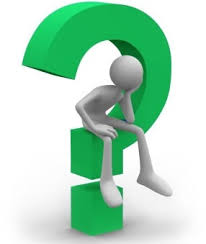 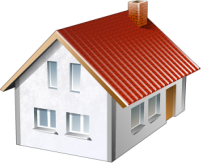 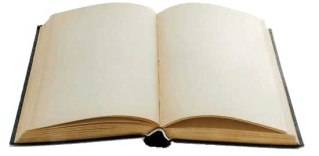 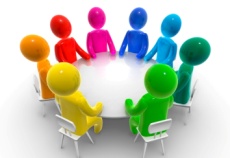 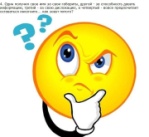 Разминка(творчество)Домашнее  задание(навык  чтения-правильность) Работа с текстом (осознанность - глубина  понимания)Работа в группах (активность)Тестовая  работа(уровень сформирован-ности  читательских умений)